ROBIN KORAH  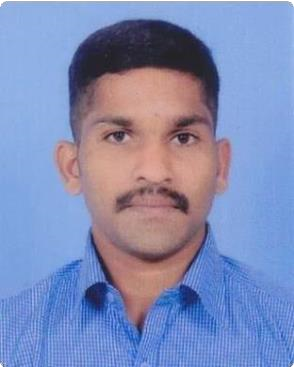 Email:  robinkorah68@gmail.comLinkedIn:   https://www.linkedin.com/in/robin-korah-7a7102106?trk=contact-infoFiverr Gig:  https://www.fiverr.com/s/9AxzVaPhone : +91 9074677168Address: Thakidiyil (H),  S.N. Puram p.o , Pampady , Kottayam-686502  Kerala, IndiaWork experience   G Tech Computer Education   Current job title : Data entry specialist, G-Tech Computer Education , Kottayam -  2020 July to Present.   More than 1 years experience in proofreading and translation (G Tech Computer Education).   Impulse Marketing Pvt ltd   Business development executive    DEC 2014-FEB 2017,  3 years experience in Marketing Books and School Software’s.     Education    B.Sc. Physics   	   St.Marys college   Manarcaud , Kottayam    (2007 – 2010)   VHSE in Rubber Technology   Govt  VHSS Kothala    (2005 – 2007)   SSLC   	   Govt  VHSS Kothala  (1995 – 2005) .  Language  skills     English   Malayalam Telugu   Hindi   TamilChinese Mandarin Foreign Languages : Spanish, French & German language Certificate ( 1 year part time course: Traum Academy for German, French, Kochi): 2019 Arabic language certificate (6 month course): Arabnet Academy (Translation – Authorized Center), Kozhikode: 2017 Certificates                                                                         Graduate in B.Sc. Physics with 64.41%marks (2007-2010)  VHSE in Rubber Technology with 67%.(2005-2007) SSLC with 63%.(1995- 2005)   Other Certificates   Certificate in MS Office  NCC Army wing C certificate (16Kerala battalion NCC Kottayam  All India trekking expedition Marayoor, Idukki district.                                           Personal  details    Nationality : Indian    Date of birth : 24/02/1990  Martial Status : Unmarried   Declaration                                                                             I do hereby declare that all the above information’s and statements are true and correct to the best of my knowledge and belief.      	                                                                                                                                         ROBIN KORAH.Place:PampadyDate: